Информационные встречи с учащимисяМБОУ СОШ с. Большие Санникипо теме «Безопасность на зимних каникулах»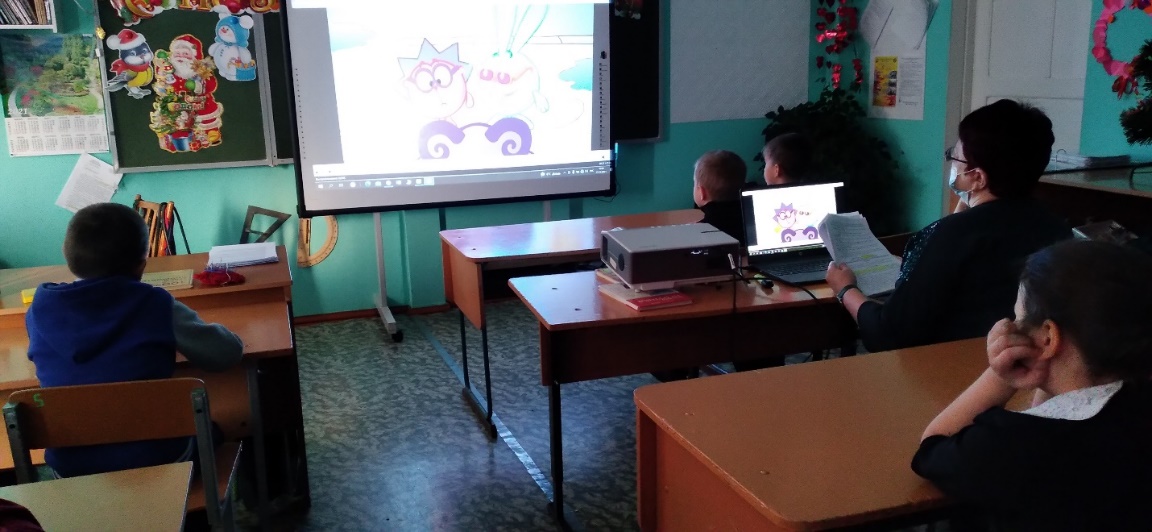 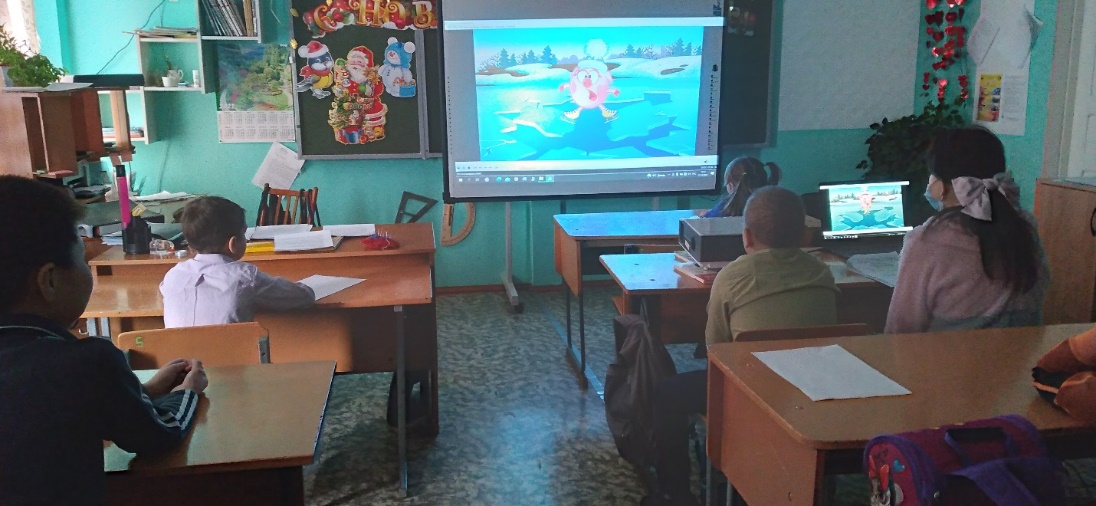 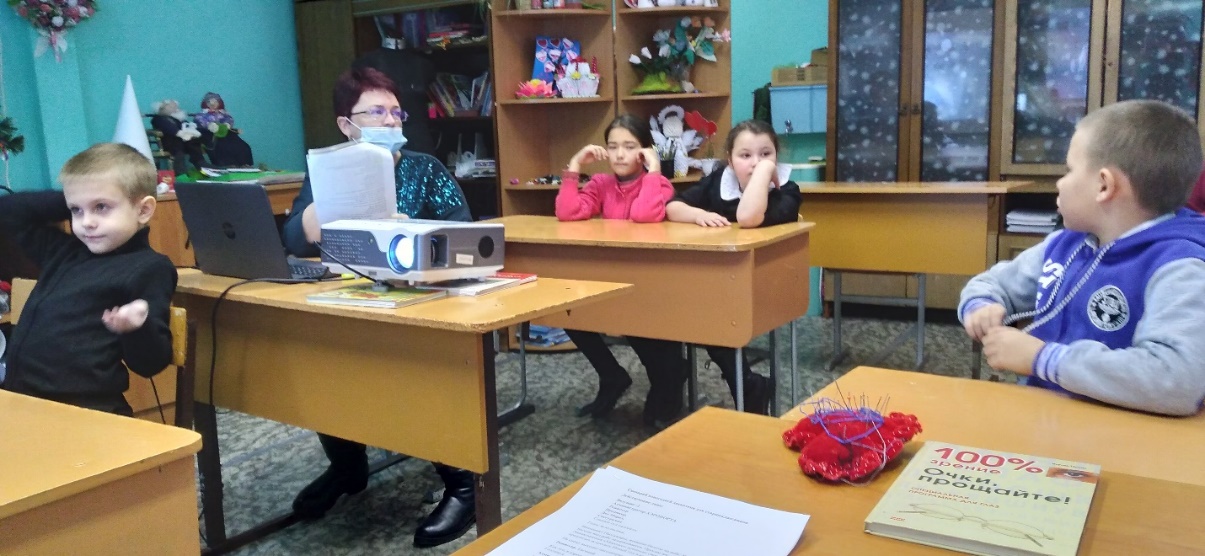 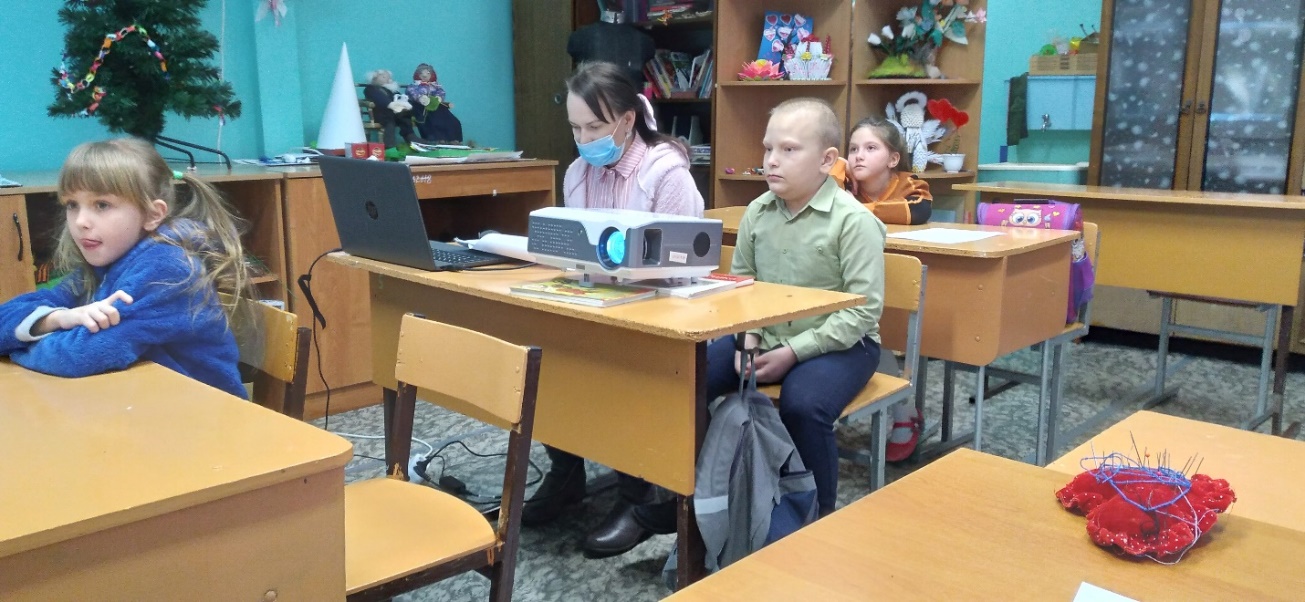 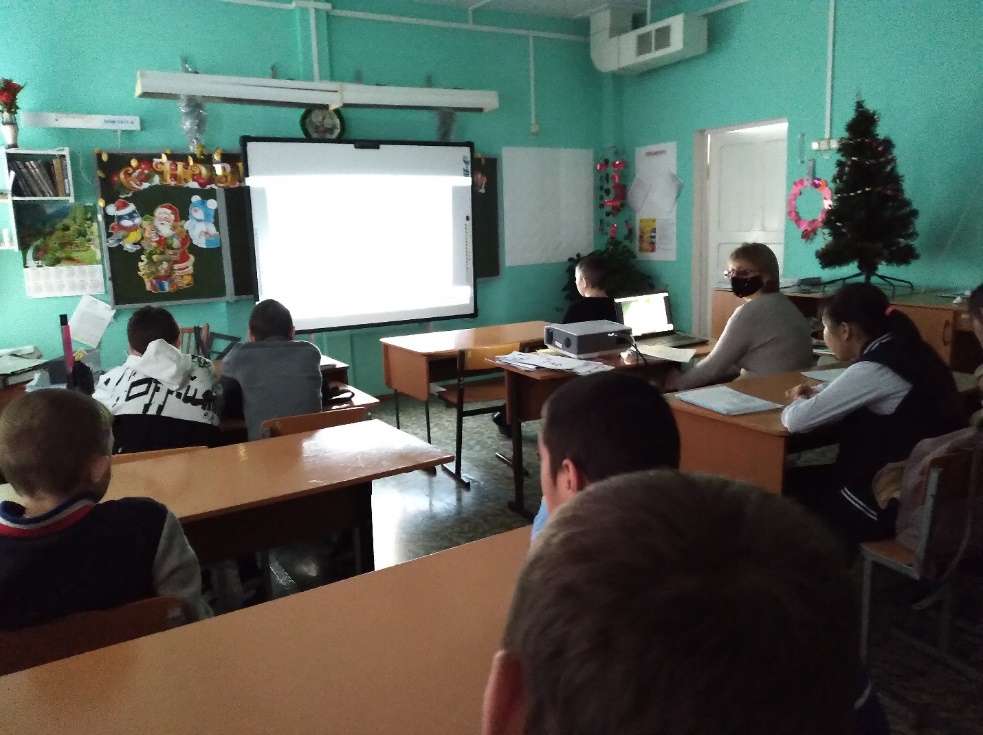 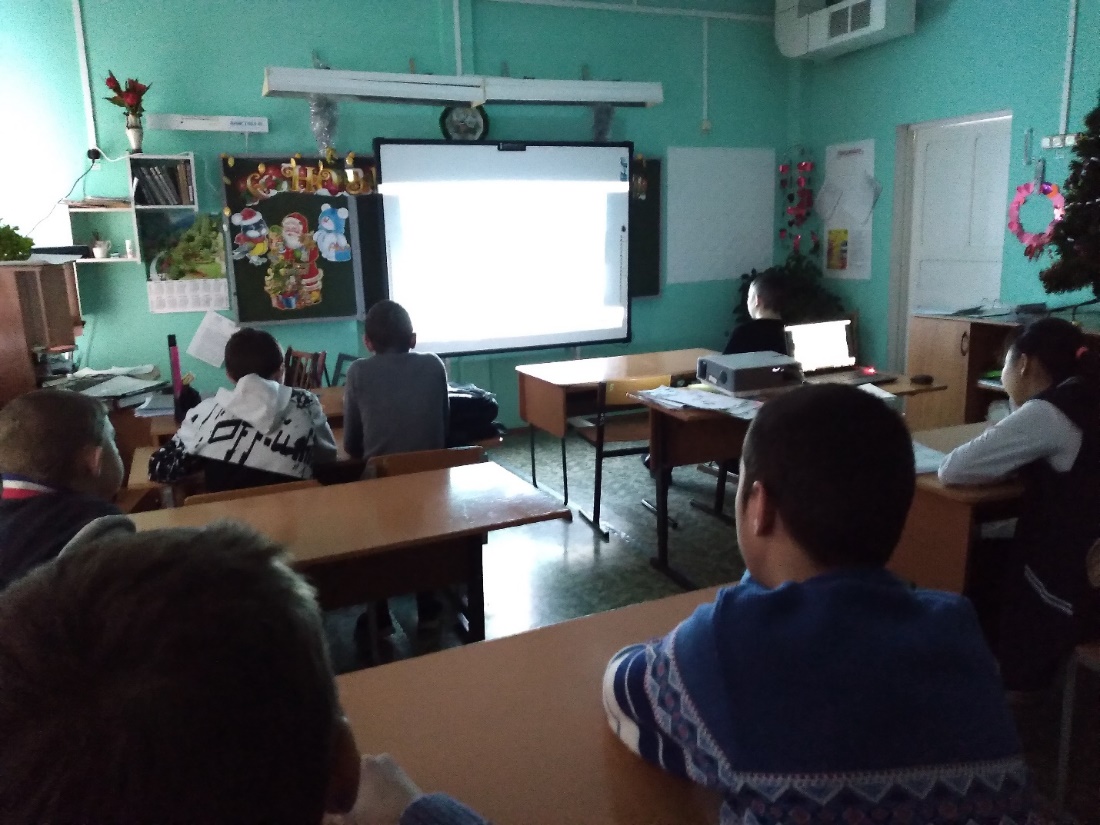 